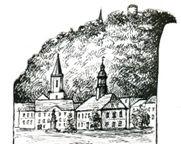 JARMARK ŚREDNIOWIECZNY GOŁĘBIARKI we Wleniu2 -3 lipca 2016 10.00- seminarium archeologiczne „Wleń, najstarszy murowany zamek w Europie?”Prelegenci: prof. Małgorzata Chorowska, dr Przemysław Nocuń/ OKSiT WleńRYNEK MIASTA12.00 Oficjalne otwarcieBombarda z baszty zamkowej, hejnał z wieży ratuszowej, lot wleńskich gołębi13.00-19.00 PODRÓŻE W CZASIEstanowisko średniowiecznego skryby, młyno-piekarnia, warsztat czerpania papieruśredniowieczna mennica, warsztat garncarski, warsztat tkacki, powoźnik, kowal, warsztat wikliniarzatańce średniowieczne, sokolnik, stanowisko kata, dawne tańce i muzyka14.00 Złota rybka- teatr dla dzieci MASKA (sala widowiskowa OKSiT)16.00 Średniowieczny Błazen - Rufi Rafi17.00 Pokaz walk rycerskich Syrokomla18.00 II Turniej Plebejski dla gawiedzi19.00  Reduta Ordona (rock alternatywny)21.00 gwiazda wieczoru POSTMEN22.30 Fire Show- teatr ognia23. 00 DJ Maciej Wowk Muzyczne Radio Party12.00-20.00 ULICZKA KUPIECKA- stragany rękodzielników, rzemieślników, wystawców domowego jadła i płodów ziemi- patronat Slow Food Dolny ŚląskWLEŃ BOBREM STOI. IGRASZKI NA WODZIE3 lipca 2016 (niedziela)Brzeg rzeki Bóbr (kierunek Jelenia Góra)11.00 Wyścigi rodzinnych bezzałogowych modeli pływających (prace autorskie)12.00 2-osobowe zawody kajakowe13.00  Otwarty spływ kajakowy (trasa Wleń- Marczów)13.20 Rodzinne spływy pontonowe14.00 Recital Renaty Galik15.00 II WLEŃSKI SPŁYW NA BYLE CZYMBOISKO MIEJSKIE16.30 Turniej piłki nożnej  o Puchar Burmistrza M i G Wleń dla gminnych drużyn	RYNEK MIASTA18.00 BIEG O SZTABKĘ ZŁOTA Rynek Miasta- Góra Zamkowa19.00 Dekoracja zwycięzców we wszystkich konkurencjach19.30 Kabaret Szymona Łądkowskiego21.00 gwiazda wieczoru TRZY KORONY 